Name of Institution:   _________________________________Type of Institution:     _________________________________Please indicate below by placing an X in the appropriate column the type of Products and Services provided by your institution to its clients: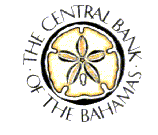 PRODUCTS AND SERVICE OFFERINGBAHAMIANDOLLARFOREIGN CURRENCYDeposits:SavingsFixed/TermCDsCheckingDemandCredit:OverdraftsPersonal  LoansCommercial LoansMortgage/RE LoansLombard LoansCredit CardsGuaranteesBondsLCsFX LinesFiduciary:TrustsFoundationsEscrow AgenciesCompany Mgmt.Investment Management:Discretionary Mgt.Non-Discretionary Mgt.AdvisoryCustodianship:Marketable SecuritiesNon-Marketable SecuritiesOther AssetsForeign Exchange:SpotForwardSwapHedgeTreasury:Interbank DepositsInterbank LoansInterest Rate Mgmt.Mkt. Risk Mgt.Liquidity Risk Mgmt.Trading:SecuritiesMoney MarketFXFunds Transfer:Cash:Safety Deposit Boxes:Name of Senior Official lSignatureName of Senior Official llSignatureDate of Report: 